Participanţii sunt rugaţi să completeze corect Fişa de înscriere. Datele oferite se vor utiliza la redactarea diplomelor de premiere sau de participare la simpozion.Fişa de înscriere  se trimite la adresa de e-mail simpozionkretzulescu@gmail.compână la data de 15 februarie  2020.Lucrarea  se trimite la adresa de e-mail simpozionkretzulescu@gmail.compână la data de 15 martie  2020.FIŞA DE ÎNSCRIERE LA Concursul pentru elevi       „VIITORUL A ÎNCEPUT IERI”-                                                                                TRADIŢIE ŞI INOVAŢIE ÎN EDUCAŢIE2 aprilie  2020 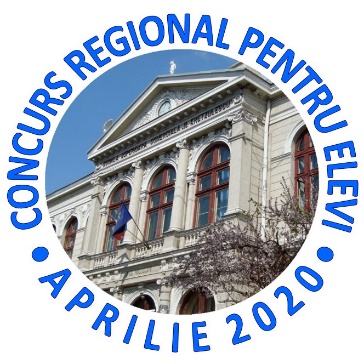 NUMELE ECHIPEI MEMBRII ECHIPEI(nume şi prenume elev, clasa)1. MEMBRII ECHIPEI(nume şi prenume elev, clasa)2.MEMBRII ECHIPEI(nume şi prenume elev, clasa)3.MEMBRII ECHIPEI(nume şi prenume elev, clasa)4.COORDONATORI/ MAX. 2 COORDONATORI(NUME ŞI PRENUME, PROFESIE, INSTITUŢIE)COORDONATORI/ MAX. 2 COORDONATORI(NUME ŞI PRENUME, PROFESIE, INSTITUŢIE)SECŢIUNEA 3.Concursul interdisciplinar„NICOLAE KRETZULESCU”TELEFON PERSOANA DE CONTACT  (obligatoriu):   E-MAIL PERSOANA DE CONTACT (obligatoriu):   MIJLOACE NECESARE prezentării aplicaţiei practice (calculator,  videoproiector, tablă interactivă, internet....)OBSERVAŢII